Несколько слов о пользе добротыЕсли вдуматься, с этим спорить трудно. Человек недобрый не может пользоваться уважением в семье, в обществе. Человеческая доброта является первоосновой взаимоотношений между людьми, главной составляющей этикета воспитанного человека.Говорят, если ты хочешь, чтобы к тебе хорошо относились, то и сам должен относиться к людям так, как желаешь, чтобы относились к тебе. Требовать от другого можно только то, что ты способен ему дать и даешь сам. Забывать эту немудреную истину не следует нигде и никогда. К сожалению, ее забывают. Особенно дома, в отношениях с близкими родственниками, семейных отношениях.Семья - это семь «Я». Как это понимать?Многие считают, что на работе нужно вести себя в соответствии с правилами этикета, а вот дома можно слегка расслабиться, позволить себе с близкими то, что с посторонними никогда не позволишь. Короче, на работе душечка, в семье - тиран и изверг.Очень часто так поступают по собственному неразумению: чего, мол, дома стесняться, демонстрировать перед близкими уважение, любезность, учтивость. Такая позиция, занятая даже невольно, в силу недостаточного воспитания, в конечном итоге превращает семейную жизнь в ад и приводит рано или поздно к крушению семьи.Семья - это семь «Я», а не просто муж, жена и ребенок. И относиться к ее членам надо во всяком случае не хуже, чем к себе. Сегодня в Республике Беларусь разводится приблизительно каждая вторая супружеская пара. Причины выдвигаются разные - алкоголь, супружеская неверность. И практически никогда в качестве причины не выдвигают отсутствие воспитания у своей половины, неумение вести себя дома и в обществе. А зря.По нашему мнению, по этим причинам разводится людей ничуть не меньше, чем из-за супружеских измен и выпивок.Как научиться властвовать собой?Бытует мнение, что домашние вас поймут и простят. И производственные неудачи поэтому нередко заканчиваются грубостью дома, привычкой срывать зло на близких. Это глубокое заблуждение. Грубое слово, сказанное близким человеком, ранит не меньше, а больше. Другое дело, что к грубости любимого пытаются отнестись с пониманием, как-то оправдать ее. Но так не может продолжаться бесконечно. Рано или поздно несоблюдение правил хорошего тона в семье становится невыносимым, семейная жизнь дает трещину. Вот почему важно уяснить себе, что соблюдение этикета дома не менее обязательно, чем среди знакомых или людей посторонних.Как строить отношения с родителями?В отношениях с родителями важно помнить: как вы сейчас относитесь к ним, так, спустя годы, к вам будут относиться ваши дети, ведь они все видят, запоминают. Каким должен быть семейный разговор?Мы уже говорили о том, что беседа на повышенных тонах между супругами недопустима. Ничего хорошего из этого, как правило, не получается. Любую беседу следует вести с максимальной доброжелательностью, используя для этого и соответствующую интонацию. Элементарная фраза «включи телевизор» без «пожалуйста» звучит как приказ и может обидеть, положив начало ссоре. А если к этим словам добавить «дорогая», вложив в него доброту и нежность, то, будьте уверены, в ответ вы получите признательную улыбку.Что делать, если ссоры избежать не удалось? Выяснение отношений утомляет сильнее самой тяжелой физической - работы. Начиная выяснение отношений, подумайте о последствиях. Наверняка они не стоят того, чтобы усугублять возникший конфликт. В этом случае кто-то из двоих должен уступить. Справедливо утверждают: уступает тот, кто мудрее. Уступая в мелочах, вы сохраняете главное - мир в семье.Но при этом нельзя забывать, что семейное счастье в равной степени зависит от обоих супругов - их умения уступать, уровня воспитанности, выдержки, такта.Слезами горю не поможешь. Насколько это верно?Зашедшая далеко ссора нередко заканчивается слезами, упреками, криком. Хотя действительно, слезами горю не поможешь.Если конфликт зашел слишком далеко, следует решить его за столом переговоров, пытаясь, по возможности, как того требует этикет, понять другую сторону. И почти наверняка все проблемы будут решены, как не стоящие серьезного внимания.  «Жизнь слишком коротка, чтобы растрачивать ее на пустяки». А уж чего, кажется, проще - проявить благоразумие и прислушаться к здравому смыслу. Конфликт был бы исчерпан.Как бороться с дурными привычками одного из супругов?Вы уже поняли, что этого нельзя делать посредством ссоры или замечания в кругу посторонних. Помните: вы пытаетесь перевоспитать взрослого человека со сложившимися понятиями о том, что делать можно и чего нельзя. Он искренне верит в то, что он все делает правильно, так его научили в детстве.Поэтому бороться с дурными привычками нужно с особым тактом, тщательно выбирая для этого время и место. Недопустимы постоянные одергивания супруга или супруги, высказывание замечаний раздраженным голосом и уже тем более - высмеивание допустившего оплошность.Вместе с тем бесполезно пытаться подавить раздражение, не обращать внимания на те или: иные проявления дурного тона. Негативное отношение от этого будет только накапливаться, пока не переполнит чашу терпения, поставив саму семью на грань распада.Услышав, например, неправильно произнесенное слово, выберите удобный момент и произнесите его правильно. Сделайте это не нарочито, в контексте разговора. Супруг грызет ногти - предложите ему ножницы, обосновав это тем, что с их помощью он обрежет их ровнее. В каждой конкретной ситуации можно найти и конкретные пути борьбы с дурными привычками. Важно делать это, соблюдая чувство такта. Иначе - ваш собственный этикет хромает, в вашем воспитании есть существенные пробелы.Как следует вести себя с родственниками и близкими?Умение вести себя с близкими в узком семейном кругу - своеобразное мерило благовоспитанного человека. Ведь совершенно ясно, если мужчина или женщина в домашней обстановке соблюдают правила хорошего тона, они почти застрахованы от оплошности в окружении посторонних. Это понятно: они следят за собой, за своим поведением. К этому можно добавить, что человек воспитанный, галантный и в кругу семьи пользуется гораздо большим уважением, является предметом гордости его близких.ГУО «Социально-педагогический центр Витебского района»БУКЛЕТ:«Хороший тон в доме и семье»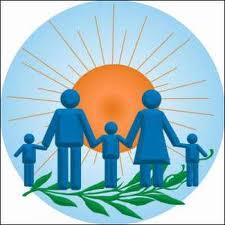 г. Витебск2022